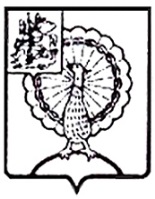 Совет депутатов Городского округа Серпухов Московской области____________________________________________________________________________РЕШЕНИЕВ соответствии с Федеральным законом от 06.10.2003 №131-ФЗ «Об общих принципах организации местного самоуправления в Российской Федерации», Законом Московской области от 26.09.2006 N 154/2006-ОЗ "О символике в Московской области и муниципальных образованиях Московской области", решением Совета депутатов Городского округа Серпухов Московской области от 05.02.2024 №5/56 «Об утверждении Положений об официальных символах (гербе, флаге и гимне) Городского округа Серпухов Mосковской области», Регламентом Совета депутатов Городского округа Серпухов Московской области, Совет депутатов Городского округа Серпухов Московской области решил:1. Утвердить Положение о Почетной грамоте Совета депутатов Городского округа Серпухов Московской области (приложение 1).2. Утвердить форму Почетной грамоты Совета депутатов Городского округа Серпухов Московской области (приложение 2).3. Утвердить Положение о Благодарственном письме Совета депутатов Городского округа Серпухов Московской области (приложение 3).4. Утвердить форму Благодарственного письма Совета депутатов Городского округа Серпухов Московской области (приложение 4).5. Признать утратившим силу решение Совета депутатов города Серпухова от 18.10.2006 №181/21 «Об утверждении Положения о Почетной грамоте и Благодарственном письме Совета депутатов г. Серпухова Московской области».6. Направить настоящее решение главе Городского округа Серпухов Московской области С.Н. Никитенко для подписания и официального опубликования (обнародования).7. Контроль за выполнением настоящего решения возложить на постоянную депутатскую комиссию по нормотворчеству и организации депутатской деятельности, взаимодействию с общественными организациями и правоохранительными органами (Тихонов А.Ю.).Председатель Совета депутатовГородского округа Серпухов   							         М. А. ШульгаГлава Городского округа Серпухов 						     С. Н. Никитенко							Подписано главой Городского округа Серпухов13.03.2024Приложение 1к решению Совета депутатовГородского округа СерпуховМосковской областиот 13.03.2024 N 10/98 ПОЛОЖЕНИЕо Почетной грамоте Совета депутатов Городского округа Серпухов Московской областиНастоящим Положением устанавливается порядок предоставления документов и награждения граждан и коллективов организаций Почетной грамотой Совета депутатов Городского округа Серпухов Московской области (далее - Почетная грамота).1. Общие положения1.1. Почетная грамота Совета депутатов Городского округа Серпухов Московской области (далее - Совет депутатов) является формой поощрения граждан, трудовых коллективов, предприятий, организаций, учреждений за заслуги перед Городским округом Серпухов Московской области (далее - Городской округ Серпухов).1.2 Почетной грамотой могут награждаться граждане, трудовые коллективы, предприятия и организации всех форм собственности, осуществляющие свою деятельность на территории Городского округа Серпухов, а также граждане, трудовые коллективы и организации, внесшие свой вклад в развитие Городского округа Серпухов.1.3. Основаниями для награждения Почетной грамотой являются:- высокое профессиональное мастерство;- многолетний добросовестный труд;- успехи, достигнутые в государственном и муниципальном управлении, защите прав человека, развитии экономики и производства, строительстве, науке, технике, культуре, искусстве, воспитании и образовании, здравоохранении;- благотворительная деятельность, направленная на достижение экономического, социального и культурного благополучия Городского округа Серпухов;- иная деятельность, способствующая развитию Городского округа Серпухов и повышению его авторитета;- юбилейные даты для трудовых коллективов и организаций (10 лет и далее каждые последующие 5 лет с момента образования);- юбилейные даты для граждан (по достижении возраста 50 лет и далее каждые последующие 5 лет);- профессиональные праздники.1.4. Граждане могут быть награждены Почетной грамотой в том случае, если они ранее были награждены Благодарственным письмом Совета депутатов Городского округа Серпухов, за исключением случаев награждения граждан Почетной грамотой в связи с юбилейными датами.2. Порядок предоставления документов2.1. Ходатайство о награждении Почетной грамотой направляется в Совет депутатов должностными лицами федеральных органов исполнительной власти, органов исполнительной власти Московской области и местного самоуправления Городского округа Серпухов, руководителями предприятий, организаций и учреждений, независимо от форм собственности.2.2. Ходатайство о награждении Почетной грамотой должно содержать обоснования представления к награждению.2.3. К ходатайству прилагается Представление к награждению граждан по установленной форме (приложение N 1 к Положению) и трудовых коллективов (приложение N 2 к Положению) для организаций.2.4. Ходатайство о награждении Почетной грамотой с прилагаемыми к нему документами направляется Председателю Совета депутатов Городского округа Серпухов (далее - Председатель Совета).2.5. Председатель Совета в срок до 60 дней организует рассмотрение представленных документов на заседании Совета депутатов. Проект решения Совета депутатов по этому вопросу вносится на рассмотрение Совета депутатов в порядке, установленном Регламентом Совета депутатов.2.6. В награждении Почетной грамотой может быть отказано в случаях:- непредставления документов, указанных в пункте 2.1, 2.3 настоящего Положения;- несоответствия граждан, трудовых коллективов, организаций требованиям, указанным в пункте 1.2, 1.3 настоящего Положения;2.7. Почетная грамота подписывается Председателем Совета и заверяется гербовой печатью.3. Порядок награждения граждан и трудовых коллективов3.1. Вручение Почетной грамоты производится Председателем Совета, либо по его поручению его заместителем, либо депутатами Совета депутатов, в Совете депутатов, либо непосредственно в трудовых коллективах и организациях, либо на торжественных мероприятиях в торжественной обстановке.3.2. Лица, награжденные Почетной грамотой, могут представляться к награждению Почетной грамотой Совета депутатов не ранее, чем через один год после предыдущего награждения.3.3. При утере Почетной грамоты дубликат не выдается.3.4. Форма Почетной грамоты утверждается решением Совета депутатов.Приложение N 1к ПоложениюПриложение N 2к ПоложениюПриложение 2к решению Совета депутатовГородского округа СерпуховМосковской областиот 13.03.2024 N 10/98 РисунокОписание Почетной грамоты.1. Почетная грамота представляет собой лист формата А4.2. Почетная грамота заполняется машинописным текстом.3. Почетная грамота должна содержать:3.1 герб Городского округа Серпухов Московской области;3.2 название: Почетная грамота;3.3 подпись: председатель Совета депутатов Городского округа Серпухов Московской области, подпись, расшифровка подписи.Приложение 3к решению Совета депутатовГородского округа СерпуховМосковской областиот 13.03.2024 N 10/98 ПОЛОЖЕНИЕо Благодарственном письме Совета депутатов Городского округа Серпухов Московской областиНастоящим Положением устанавливается порядок предоставления документов и награждения граждан и коллективов организаций Благодарственным письмом Совета депутатов Городского округа Серпухов Московской области (далее - Благодарственное письмо).1. Общие положения1.1. Благодарственное письмо Совета депутатов Городского округа Серпухов Московской области (далее - Совета депутатов) является формой поощрения граждан, трудовых коллективов, организаций за заслуги перед Городским округом Серпухов Московской области (далее - Городской округ Серпухов).1.2. Благодарственным письмом могут награждаться граждане, трудовые коллективы, предприятия и организации всех форм собственности, осуществляющие свою деятельность на территории Городского округа Серпухов, а также граждане, трудовые коллективы и организации, внесшие свой вклад в развитие Городского округа Серпухов.1.3. Основаниями для награждения Благодарственным письмом являются:- трудовые, производственные достижения;- вклад в реализацию программ социально-экономического развития Городского округа Серпухов;- внесение пожертвований на социальную поддержку малообеспеченных граждан;- оказание благотворительной помощи и проведение мероприятий;- успехи в организации предпринимательской деятельности;- занятие призовых мест в профессиональных смотрах, конкурсах, спортивных соревнованиях.2. Порядок предоставления документов2.1 Ходатайство о награждении Благодарственным письмом направляется в Совет депутатов должностными лицами федеральных органов исполнительной власти, органов исполнительной власти Московской области и местного самоуправления Городского округа Серпухов, руководителями предприятий, организаций и учреждений, независимо от форм собственности.2.2. Ходатайство о награждении Благодарственным письмом должно содержать обоснования представления к награждению.2.3. Ходатайство о награждении Благодарственным письмом направляется Председателю Совета депутатов Городского округа Серпухов (далее - Председатель Совета).2.4. Председатель Совета в срок до 30 дней рассматривает представленные документы и принимает решение о поддержке или отклонении ходатайства о награждении Благодарственным письмом.2.5. Награждение Благодарственным письмом производится на основании распоряжения Председателя Совета.2.6. В награждении Благодарственным письмом может быть отказано в случаях:- несоответствия граждан, трудовых коллективов, организаций требованиям, указанным в пункте 1.2, 1.3 настоящего Положения.2.7. Благодарственное письмо подписывается Председателем Совета и заверяется гербовой печатью.3. Порядок награждения граждан и трудовых коллективов3.1. Вручение Благодарственного письма производится Председателем Совета, либо по его поручению его заместителем, либо депутатами Совета депутатов, в Совете депутатов, либо непосредственно в трудовых коллективах и организациях, либо на торжественных мероприятиях в торжественной обстановке.3.2. Лица, награжденные Благодарственным письмом, могут представляться к награждению Благодарственным письмом Совета депутатов не ранее чем через шесть месяцев после предыдущего награждения.3.3. При утере Благодарственного письма дубликат не выдается.3.4. Форма Благодарственного письма утверждается решением Совета депутатов.Приложение 4к решению Совета депутатовГородского округа СерпуховМосковской областиот 13.03.2024 N 10/98 РисунокОписание Благодарственного письма.1. Благодарственное письмо представляет один лист формата А4.2. Благодарственное письмо заполняется машинописным текстом.3. Благодарственное письмо должно содержать:3.1 герб Городского округа Серпухов Московской области;3.2 название: Благодарственное письмо;3.3 подпись: председатель Совета депутатов Городского округа Серпухов Московской области, подпись, расшифровка подписи.№ _10/98__ от 13.03.2024_________________Об утверждении положений о Почетной грамоте Совета депутатов Городского округа Серпухов Московской области и о Благодарственном письме Совета депутатов Городского округа Серпухов Московской областиПРЕДСТАВЛЕНИЕк награждению граждан Почетной грамотойСовета депутатов Городского округа Серпухов1. Фамилия ________________________________________________________________имя, отчество ______________________________________________________________2. Должность, место работы __________________________________________________(наименование организации)__________________________________________________________________________3. Дата рождения ___________________________________________________________(число, месяц, год)4. Характеристика с указанием конкретных заслуг представляемого к награждению (достижения и вклад в развитие промышленности, сельского хозяйства, науки, образования, здравоохранения, культуры и других сфер трудовой и общественной деятельности):____________________________________________________________________________________________________________________________________________________5. Государственные награды, иные награды, знаки отличия, формы поощрения:__________________________________________________________________________Предлагаемая формулировка текста награждения __________________________________________________________________________________________________________ПРЕДСТАВЛЕНИЕк награждению граждан Почетной грамотойСовета депутатов Городского округа Серпухов1. Фамилия ________________________________________________________________имя, отчество ______________________________________________________________2. Должность, место работы __________________________________________________(наименование организации)__________________________________________________________________________3. Дата рождения ___________________________________________________________(число, месяц, год)4. Характеристика с указанием конкретных заслуг представляемого к награждению (достижения и вклад в развитие промышленности, сельского хозяйства, науки, образования, здравоохранения, культуры и других сфер трудовой и общественной деятельности):____________________________________________________________________________________________________________________________________________________5. Государственные награды, иные награды, знаки отличия, формы поощрения:__________________________________________________________________________Предлагаемая формулировка текста награждения __________________________________________________________________________________________________________Руководитель____________________________________(должность)___________________________________(подпись, фамилия и инициалы)МП"____" ________ 20___ г.ПРЕДСТАВЛЕНИЕк награждению трудовых коллективов, организаций Почетной грамотой Совета депутатов Городского округа Серпухов1. Полное наименование организации (с указанием министерства, ведомства и т.п.)____________________________________________________________________________________________________________________________________________________2. Почтовый адрес ____________________________________________________________________________________________________________________________________3. Фамилия, имя, отчество руководителя _________________________________________________________________________________________________________________4. Характеристика деятельности организации _______________________________________________________________________________________________________________________________________________________________________________________5. Государственные награды, иные награды, знаки отличия, формы поощрения:__________________________________________________________________________ПРЕДСТАВЛЕНИЕк награждению трудовых коллективов, организаций Почетной грамотой Совета депутатов Городского округа Серпухов1. Полное наименование организации (с указанием министерства, ведомства и т.п.)____________________________________________________________________________________________________________________________________________________2. Почтовый адрес ____________________________________________________________________________________________________________________________________3. Фамилия, имя, отчество руководителя _________________________________________________________________________________________________________________4. Характеристика деятельности организации _______________________________________________________________________________________________________________________________________________________________________________________5. Государственные награды, иные награды, знаки отличия, формы поощрения:__________________________________________________________________________Руководитель _______________________(подпись)__________________________________(Ф.И.О.)МП"____" ________ 20___ г.